Publicado en  el 28/04/2015 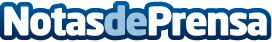 Repsol y el Grupo kuo refuerzan su alianza en Dynasol, para situarla entre los líderes del mercado mundial del caucho sintéticoDatos de contacto:Nota de prensa publicada en: https://www.notasdeprensa.es/repsol-y-el-grupo-kuo-refuerzan-su-alianza-en Categorias: Otras Industrias http://www.notasdeprensa.es